Приложение к приказу ОО АНГО СК№396 от 22 ноября 2022 г.  Комплексный план мероприятий по привлечению и закреплению молодых специалистов в общеобразовательных организациях НГО СК  на 2023-2025 г.г.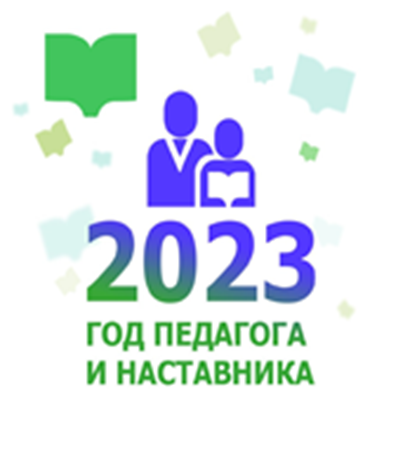 № п/.п.МероприятиеСроки реализацииСроки реализацииСроки реализацииОтветственныеКритерии выполнения№ п/.п.Мероприятие2023 г202420251. Формирование муниципального заказа на подготовку педагогических кадров общеобразовательных организаций1. Формирование муниципального заказа на подготовку педагогических кадров общеобразовательных организаций1. Формирование муниципального заказа на подготовку педагогических кадров общеобразовательных организаций1. Формирование муниципального заказа на подготовку педагогических кадров общеобразовательных организаций1. Формирование муниципального заказа на подготовку педагогических кадров общеобразовательных организаций1. Формирование муниципального заказа на подготовку педагогических кадров общеобразовательных организаций1. Формирование муниципального заказа на подготовку педагогических кадров общеобразовательных организаций1.1.Прогноз перспективной потребности системы образования НГО   в педагогических кадрах ( с перспективой на 2 года) :а) по  Нефтекумскому округу;б) по каждому образовательному учреждению.            Ежегодно до 1 июля            Ежегодно до 1 июля            Ежегодно до 1 июляИМО, ОУпрогноз1.2.Заключение договоров на обучение по целевым направлениям2квартал2квартал2кварталОУ, отдел образования (Амангазиева Г.З.)Кол-во заключенных договоров1.3.Размещение на сайте отдела образования АНГО СК   районного банка  вакансий педагогических работников школ НГО мартмартмартОтдел образования,ОУСсылка на электронный банк вакансий1.4.  Информирование населения об имеющихся педагогических вакансиях в общеобразовательных учреждениях НГО через сайтЕжегодно до 1.09Ежегодно до 1.09Ежегодно до 1.09Отдел образованияСсылка на сайт ОО АНГОСК2. Профориентационная работа со школьниками2. Профориентационная работа со школьниками2. Профориентационная работа со школьниками2. Профориентационная работа со школьниками2. Профориентационная работа со школьниками2. Профориентационная работа со школьниками2. Профориентационная работа со школьниками2.1.   .октябрьоктябрьоктябрьоктябрьоктябрьОУПлан работы в каждом ОУ2.2.Формирование базы данных школьников, поступающих в учреждения профессионального педагогического образованияЕжегодносентябрьЕжегодносентябрьЕжегодносентябрьАмангазиева Г., ОУБаза данных3.  Оказание мер социальной поддержки молодым учителям3.  Оказание мер социальной поддержки молодым учителям3.  Оказание мер социальной поддержки молодым учителям3.  Оказание мер социальной поддержки молодым учителям3.  Оказание мер социальной поддержки молодым учителям3.  Оказание мер социальной поддержки молодым учителям3.  Оказание мер социальной поддержки молодым учителям3.1.Реализация  мер   социальной поддержки  в течение первых трех лет работы молодым учителям – выпускникам ВУЗов, ССУЗов, впервые трудоустроившимся в общеобразовательные организации  на работу по специальностиежемесячноежемесячноежемесячноОУКол-во получателей выплаты в текущем году                                                           4.  Послевузовское сопровождение выпускников педагогических учебных заведений                                                           4.  Послевузовское сопровождение выпускников педагогических учебных заведений                                                           4.  Послевузовское сопровождение выпускников педагогических учебных заведений                                                           4.  Послевузовское сопровождение выпускников педагогических учебных заведений                                                           4.  Послевузовское сопровождение выпускников педагогических учебных заведений                                                           4.  Послевузовское сопровождение выпускников педагогических учебных заведений                                                           4.  Послевузовское сопровождение выпускников педагогических учебных заведений4.1.Организация  и проведение  муниципальных конкурсов профессионального мастерства для молодых учителейВ течение годаВ течение годаВ течение годаИМОКол-во проведенных конкурсов, кол-во участников4.2.Организация работы наставнического  движения в общеобразовательных организациях   района2 раза в год2 раза в год2 раза в годИМО, ОУПлан контрольных мероприятий4.3.Проведение месячника молодого учителя октябрьоктябрьоктябрьИМО, ОУПлан мероприятий, отчет о проведенных мероприятиях4.4.Участие молодых учителей в работе районных, школьных методических объединений (по отдельным планам мероприятий)В течение годаВ течение годаВ течение годаИМО, ОУПлан мероприятий. Кол-во молодых учителей – участников мероприятий